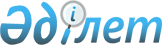 О присвоении наименования улицам населенных пунктов Байторысайского сельского округаРешение акима Байторысайского сельского округа Мартукского района Актюбинской области от 27 ноября 2008 года № 1. Зарегистрировано Управлением юстиции Мартукского района Актюбинской области 22 декабря 2008 года за № 3-8-63
      Сноска. Заголовок решения с изменениями, внесенными решением акима Байторысайского сельского округа Мартукского района Актюбинской области от 13.03.2015 № 3 (вводится в действие по истечении десяти календарных дней после дня его первого официального опубликования).

      Сноска. В реквизитах и по всему тексту решения на казахском языке слово "селолық" заменены словом "ауылдық", текст на русском языке не меняется решением акима Байторысайского сельского округа Мартукского района Актюбинской области от 11.10.2017 № 3 (вводится в действие по истечении десяти календарных дней после дня его первого официального опубликования).
      В соответствии со статьей 35 Закона Республики Казахстан "О местном государственном управлении и самоуправлении в Республики Казахстан" от 23 января 2001 года, подпункта 4) статьи 14 Закона Республики Казахстан "Об административно-территориальном устройстве Республики Казахстан" от 08 декабря 1993 года, аким Байторысайского сельского округа РЕШИЛ:
      Сноска. Преамбула – в редакции решения акима Байторысайского сельского округа Мартукского района Актюбинской области от 17.05.2019 № 1 (вводится в действие по истечении десяти календарных дней после дня его первого официального опубликования).


      1. Присвоить следующие наименования улицам населенных пунктов Байторысайского сельского округа:
      в селе Байторысай - Бокенбай батыр, Торангул, Биринши Мамыр, Абай Кунанбаев, Марат Оспанов, Тын, Женис, Набережная, Ардагер, Желтоксан;
      в селе Полтавка - Есет Кокиулы, А.Г Батурина, Жастар;
      в селе Дмитриевка - Достык, Бейбитшилик;
      в селе Покровка - Д.М. Кузьменко, Алия Молдагулова, Женис, Есет Батыра, Кулакбай.
      Сноска. Пункты с 1 по 4 объединены в пункт 1 решением акима Байторысайского сельского округа Мартукского района Актюбинской области от 13.03.2015 № 3 (вводится в действие по истечении десяти календарных дней после дня его первого официального опубликования); пункт 1 с изменениями внесенными решением акима Байторысайского сельского округа Мартукского района Актюбинской области от 07.06.2018 № 1 (вводится в действие по истечении десяти календарных дней после дня его первого официального опубликования).


      2. Решение вступает в силу со дня государственной регистрации в органах юстиции и вводится в действие по истечении десяти календарных дней после первого официального опубликования.
					© 2012. РГП на ПХВ «Институт законодательства и правовой информации Республики Казахстан» Министерства юстиции Республики Казахстан
				
      Аким Байторысайского сельского округа:

А.Б. Кузенбаев.
